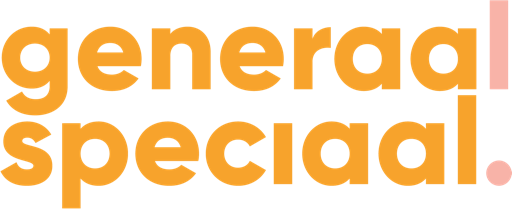 Lijst taken en planning
Dit is een voorbeeld voor een wijkevenement als een braderieDrie maanden van te vorenBesluit tot organisatie evenementVaststellen datum Vaststellen locatieVergunning aanvragen bij de gemeenteOpstellen begrotingVrijwilligers zoekenBrainstormavond met alle betrokkenen organiseren om ideeën op te doen voor de te organiseren activiteitenActielijst opstellenKosten opvragen van kramen, ehbo etcInschrijfformulier deelnemers/ standhouders maken en versturenTwee maanden van te vorenPlattegrond maken voor omwonendenFlyer maken en op andere markten gaan flyeren onder de standhouders om zo eigen jaarmarkt te promotenOp websites als rommelmarkt.nl een advertentie zettenSponsoren zoekenBoek de artiestenHygiëneverklaring aanvragen9Maand van te vorenBrief met informatie en plattegrond naar omwonenden (10 dagen van te voren) en gemeente sturenDagprogramma makenPlattegrond met kramen maken. Hoekkramen (kramen waar je omheen kunt lopen) zijn het meest geliefdStroom regelen, geen versterkt geluid aanvragenEHBO post inrichtenBrandweer inlichtenFotograaf inhurenAdvertenties bv in buurtkrant en op facebook plaatsenBetalingen standhouders controlerenT-shirts laten maken voor vrijwilligers, logo laten bordurenPosters maken en verspreidenPersbericht maken en versturenVoldoende kliko’s of vuilniszakken regelenLunchpakketten bestellen voor vrijwilligersDranghekken bestellen (bv bij Kusters)Afspraken maken over opruimen na afloop van de marktTelefoonlijst maken van vrijwilligers en ehboKleurplaatwedstrijd organiserenDag tevorenOpbouwVrijwilligers mail met dagprogramma sturenWeerbericht checkOp de dag zelfUitdelen dagprogrammaAanwezig zijn voor vragen en coördinatieUitreiken eventuele prijzen van oa kleurwedstrijd